Supplementary Information forAnthropogenic activities in the páramotrigger ecological shifts in Tropical Andean lakesKimberley Hagemans, Timme H. Donders, Kees Nooren, Iris E.E. Scheper, Martin C.A. Stekelenburg, Maud J.J. Theunissen, Philip S.J. Minderhoud, Alejandra Goldenberg-Vilar, Susana León-Yánez, Manuela Ormaza, Friederike Wagner-Cremer, Aleksandra CvetkoskaCorresponding author: Dr. Aleksandra CvetkoskaE-mail: acvetkoska@yahoo.com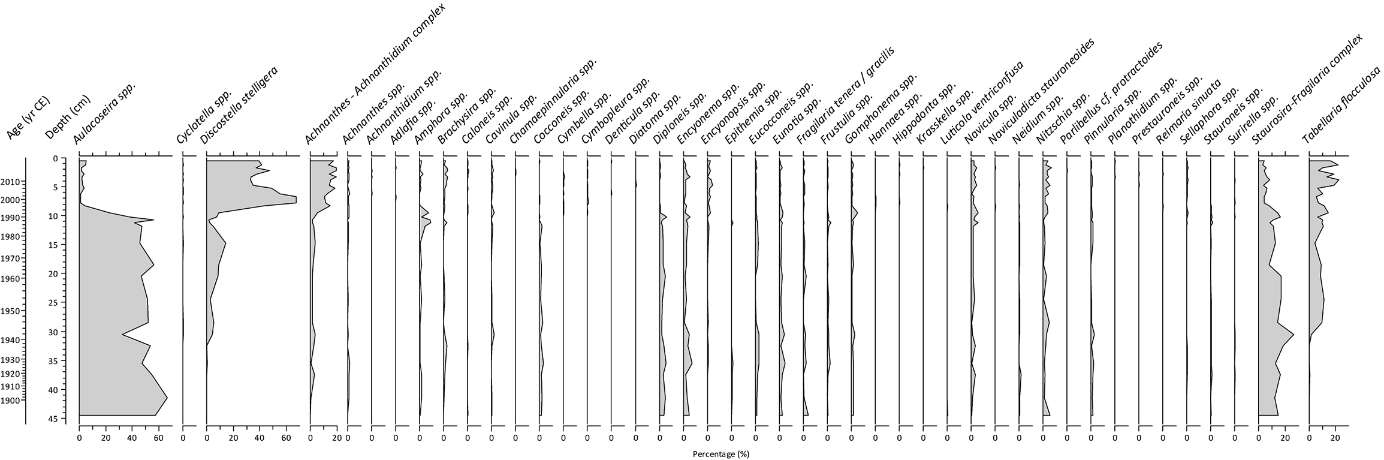 Fig. S1. Diagram showing the relative abundances of diatom taxa identified in the sediment core recovered from Laguna Pallcacocha.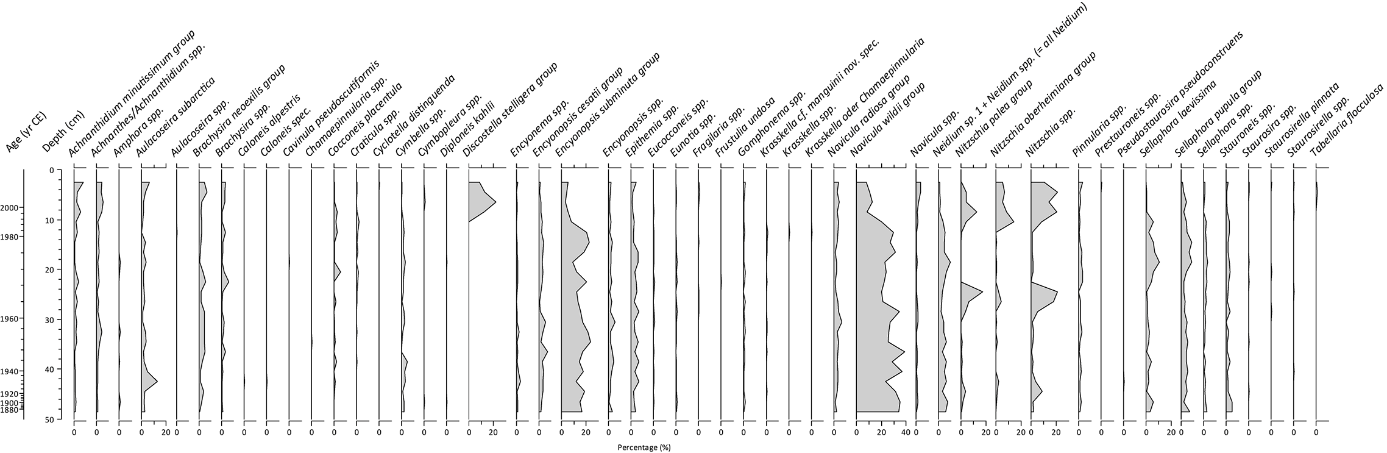 Fig. S2. Diagram showing the relative abundances of diatom taxa identified in the sediment core recovered from Laguna Ocho.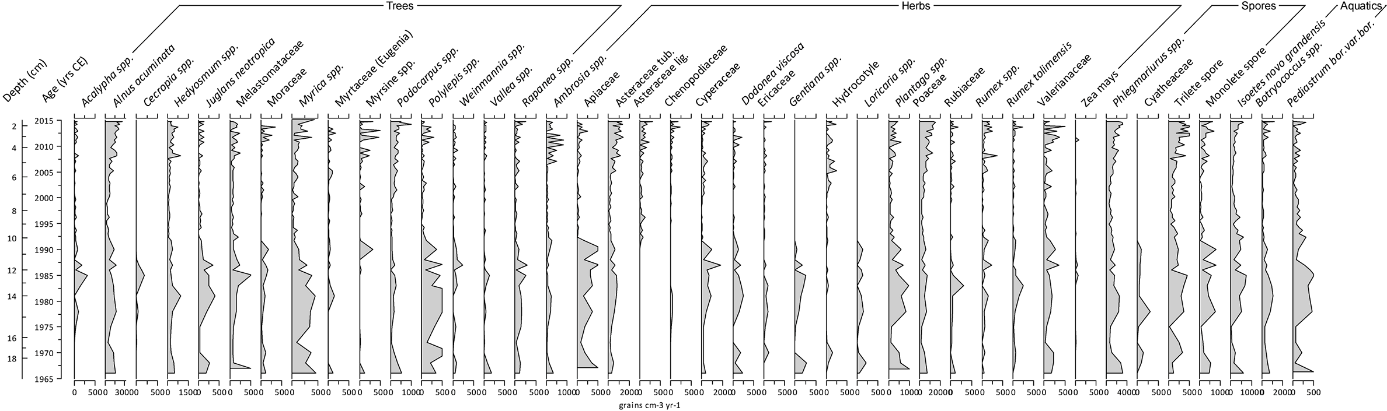 Fig. S3. Diagram showing the influx (grains cm-3 yr-1) of tree, herb, spores and aquatic pollen taxa in the sediment core recovered from Laguna Pallcacocha.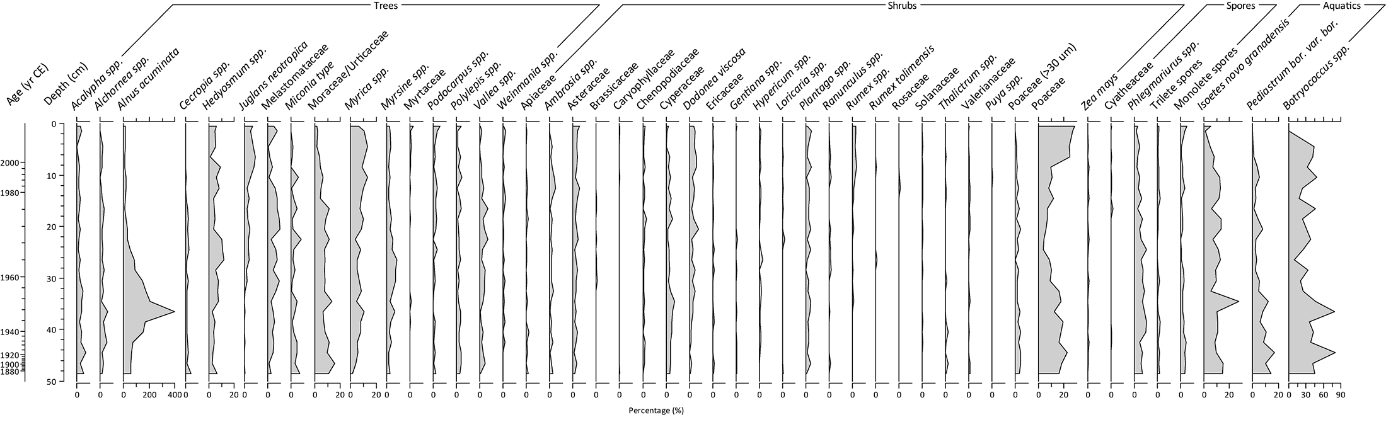 Fig. S4. Diagram showing the relative abundances of tree, herb, spores and aquatic pollen taxa in the sediment core recovered from Laguna Ocho.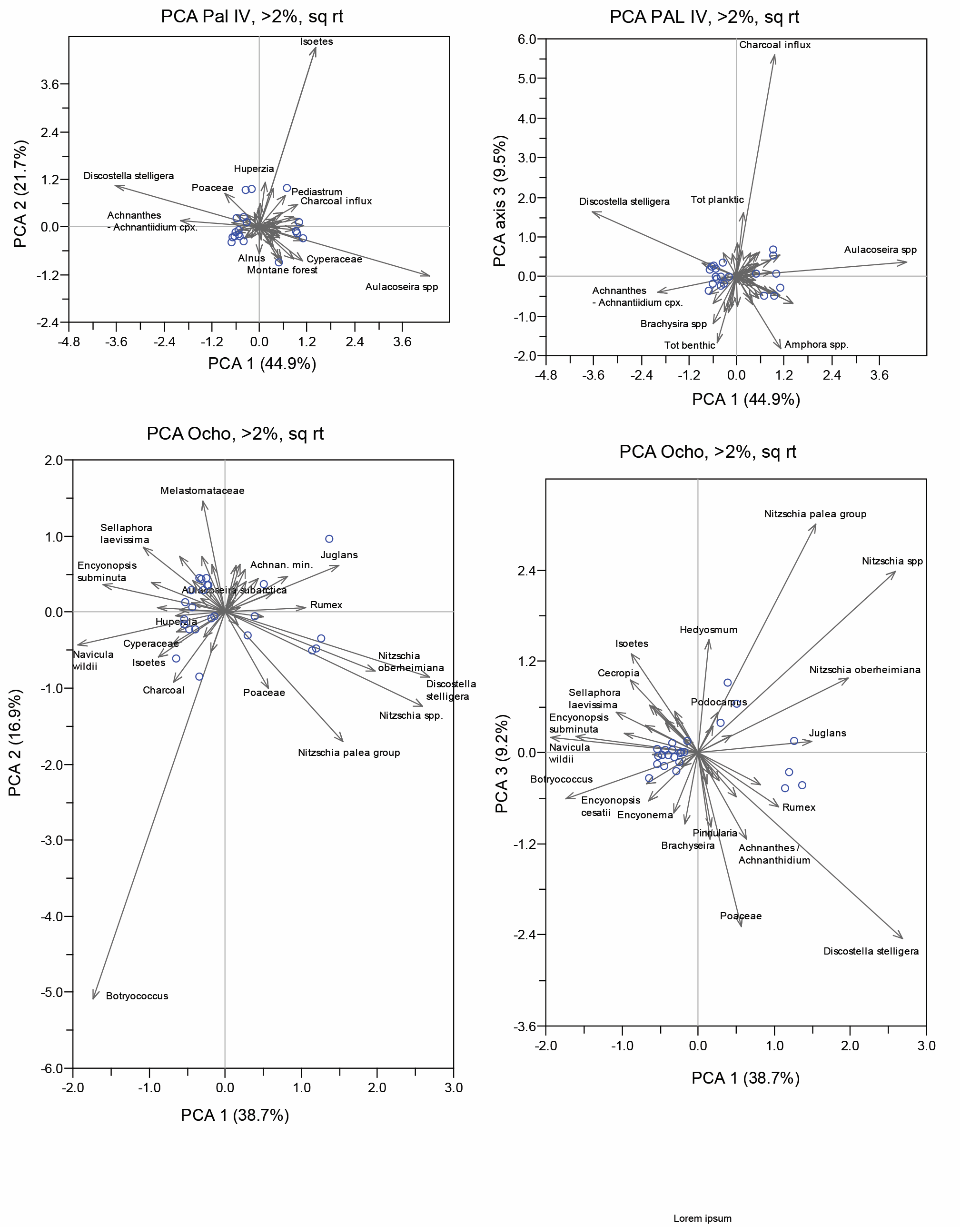 Fig.S5. Plot of the PCA Axis 1 versus PCA Axis 2, and PCA Axis 1 versus PCA Axis 3 samples and species scores for both lakes, Pallcacocha and Ocho. Plot titles indicate the location, and statistical transformation of the combined diatom and vegetation data prior to analysis. Values in brackets show the percentage (eigenvalues) of variation explained by each PCA axis in the model. Only the names of selected taxa are shown on the plots.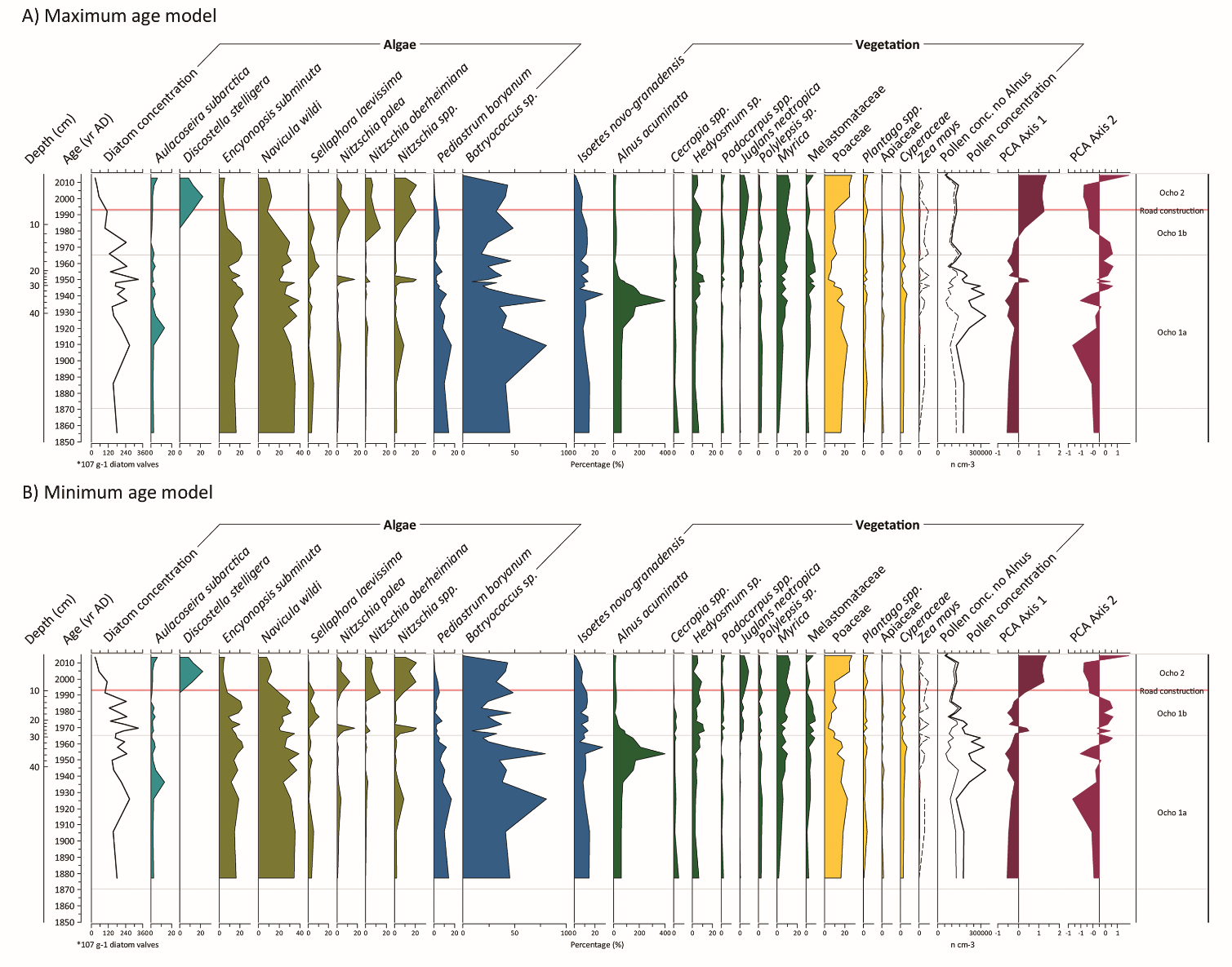 Fig.S6. Multiproxy diagram for Laguna El Ocho (core OCH) showing the diatom and total upland pollen concentrations (with and without Alnus), relative abundances of selected diatom and pollen taxa, PCA Axis 1 scores and PCA Axis 2 scores plotted against the maximum (A) and minimum (A) age model. Note that the  AD ~1991 shift remains unchanged.Table S1 water properties and major element concentrations in the sampled modern lakes in El Cajas. Values less than the detection limits are indicated by a "<" symbol and have a measurement error of > 10%. They should be interpreted as an approximate value.* Percentage between watershed area and lake area.** Estimated based on data from the weather station El Labrado (KNMI Climate Explorer)*** samples sieved in the field (8 µm sieve)Table S1 continuedTable S1 continuedlakeelevationsurface areawatershedLake %*max. depthlake water volumerun-off **lake water retention timewater samples***Samples locationSamples location‘plant’ samples(masl)(km2)(km2)(%)(m)(m3)(m3/yr)(yr)(L)Near shoreAt core locationLlaviucu31500.1748.30.416.41400921144983420.11XCharaceaeTaitachugo35400.5736.61.64111750477109904691.11XCharaceaeInka bog3230---0.4---0.25XPeriphytonBurin38800.102.24.894679646540350.70.6XCharaceaeEl  Ocho39800.020.27.54.236397690800.51XCharaceaeToreadora39100.195.23.618.7177102115595091.11XCharaceaePallcacocha40500.051.53.38.32055084534790.51XPotamogetonPiñancocha42100.030.214.911149798549672.71XRockslakepHAlkalinityConductivityAl 394.401B 249.677Ba 455.404Be 313.107Ca 315.887Cd 228.802Cl 134.724Co 230.786(-)(mM / L)(µS)(mg/kg)(mg/kg)(mg/kg)(mg/kg)(mg/kg)(mg/kg)(mg/kg)(mg/kg)Llaviucu7.450.9351.17< 0.0222< 0.00520.0280.00612.7640.007< -3.816< -0.0039Taitachugo7.500.7138.16< -0.0247< 0.00540.0430.00734.5320.007< -8.653< -0.0036Inka bog7.602.1011.35< 0.0438< 0.00240.0200.0067.8740.007< -4.231< -0.0033Burin6.760.6723.38< 0.027< 0.00140.0250.00612.0790.007< -4.963< -0.0037El Ocho7.420.8736.83< -0.0021< 0.00250.1000.00713.1930.007< -4.722< -0.0036Toreadora8.060.8145.15< 0.023< 0.00020.0620.0077.1690.006< -3.58< -0.0037Pallcacocha7.540.4043.53< 0.0197< -0.0010.0350.0075.3180.007< -2.503< -0.0037Piñancocha7.230.2922.89< 0.0094< 0.00950.0230.00611.3600.007< -3.02< -0.0034lakeCr 205.618Cu 324.754Fe 259.941K 766.491Li 670.780Mg 280.270Mn 257.611Mo 202.095Mo 203.909Na 589.592Ni 231.604(mg/kg)(mg/kg)(mg/kg)(mg/kg)(mg/kg)(mg/kg)(mg/kg)(mg/kg)(mg/kg)(mg/kg)(mg/kg)Llaviucu< 0.005< -0.00650.0940.528< 0.00650.753< 0.0022< 0.0038< 0.01981.158< -0.0026Taitachugo< 0.005< -0.00580.092< 0.4363< 0.00664.244< 0.0018< 0.0044< 0.01993.497< -0.0029Inka bog< 0.0052< -0.00510.108< 0.4127< 0.00570.572< 0.0023< 0.0038< 0.02050.956< -0.0028Burin< 0.0051< -0.00540.100< 0.4655< 0.00650.793< 0.0021< 0.004< 0.01981.069< -0.0027El Ocho< 0.005< -0.00550.0930.706< 0.00671.311< 0.0019< 0.0039< 0.01981.799< -0.003Toreadora< 0.005< -0.00290.2770.596< 0.00550.6270.003< 0.0038< 0.01941.195< -0.0027Pallcacocha< 0.005< -0.00210.095< 0.414< 0.00570.226< 0.002< 0.0036< 0.01940.824< -0.0025Piñancocha< 0.0052< -0.00050.0910.559< 0.00651.4660.005< 0.0037< 0.01933.116< -0.0021lakeP 177.495Pb 220.353S 182.034Sb 217.581Sc 424.683Si 251.612Sr 407.771Ti 334.187V 292.402Y 324.228Zn 202.613(mg/kg)(mg/kg)(mg/kg)(mg/kg)(mg/kg)(mg/kg)(mg/kg)(mg/kg)(mg/kg)(mg/kg)(mg/kg)Llaviucu< 0.02< 0.0188< 0.3436< 0.0168< 0.00322.0950.033< 0.0002< 0.0051< -0.00160.008Taitachugo< 0.0225< 0.01681.783< 0.0216< 0.00316.2730.116< -0.0002< 0.0054< -0.00180.008Inka bog< 0.0191< 0.0171< 0.1787< 0.0196< 0.0031.9840.020< 0.0004< 0.005< -0.00180.009Burin0.037< 0.0181< 0.2315< 0.0186< 0.00322.0560.028< 0.0007< 0.005< -0.00150.009El Ocho< 0.0207< 0.0174< 0.3745< 0.0205< 0.00313.1650.075< -0.0002< 0.0049< -0.00160.007Toreadora< 0.0158< 0.0187< 0.1979< 0.0204< 0.0032.9500.042< 0.0007< 0.0048< -0.00160.013Pallcacocha< 0.0169< 0.0172< 0.1692< 0.0189< 0.00321.6390.016< -0.0003< 0.0051< -0.00160.020Piñancocha< 0.0176< 0.01937.412< 0.0205< 0.00314.2940.048< 0.0005< 0.0051< -0.00180.028lakeZr 343.823(mg/kg)Llaviucu< 0.0112Taitachugo< 0.0078Inka bog< 0.0082Burin< 0.0084El Ocho< 0.0079Toreadora< 0.0082Pallcacocha< 0.0083Pincacocha< 0.0081